Fill out your personal details and mark your preferences with an X: 
ACCOMMODATION FEES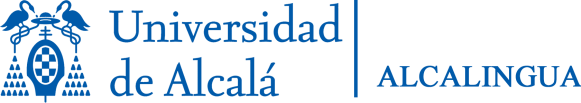 